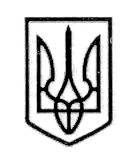 УКРАЇНАСТОРОЖИНЕЦЬКА МІСЬКА  РАДАЧЕРНІВЕЦЬКОЇ ОБЛАСТІХХIV сесія VІІ скликанняР  І  Ш  Е  Н  Н  Я     №  350-24/201822 листопада 2018 року                                                                м. СторожинецьПро звернення депутатів Сторожинецької міської ради до Прем’єр – Міністра УкраїниГройсмана В.Б. щодо сприяння підтримки реалізації інвестиційних проектів в Сторожинецькійміській об'єднаній територіальній громаді Керуючись Законом України «Про місцеве самоврядування в Україні», міська рада вирішила:1.      Схвалити текст звернення депутатів Сторожинецької міської ради до  Прем’єр – Міністра України Гройсмана В.Б. щодо сприяння підтримки реалізації інвестиційних проектів в Сторожинецькій міській об'єднаній територіальній громаді (додається).Доручити виконавчому апарату міської ради надіслати звернення до адресата та опублікувати на офіційній веб-сторінці міської ради.Контроль за виконанням рішення покласти на першого заступника міського голови Брижака П.М. і постійну комісію з питань регламенту, депутатської діяльності, законності, правопорядку, взаємодії з правоохоронними органами, протидії корупції, охорони прав, свобод і законних інтересів громадян, інформованості населення (Балінов Д.М.).Сторожинецький міський голова                                          М.М.КарлійчукЗвернення Сторожинецької міської радидо Прем'єр-міністра України Володимира ГройсманаВельмишановний Володимире Борисовичу!Громада Сторожинецького району Чернівецької області всебічно підтримує заданий Вами курс Уряду на залучення інвестицій у вітчизняну економіку. Поряд з демократичними завоюваннями нашої молодої держави, підйом економіки і створення нових якісних робочих місць – є найбільш важливим завданням для забезпечення сталого розвитку України.Водночас, ми висловлюємо нашу глибоку стурбованість у зв’язку з тим, що цілеспрямована урядова політика спрямована на покращення інвестиційного потенціалу України, стимулювання інвестиційного середовища та захисту прав інвесторів часто в регіонах зустрічає протидію від корумпованих чиновників, які керуються в першу чергу власними корисливими інтересами.На Сторожинеччині багаторічну виробничу історію має сільськогосподарський кооператив «Колос», який під керівництвом Героя України - Георгія Березовського вже впродовж десятиліть здійснює активну господарську діяльність на теренах Буковини і за її межами. В даний час з метою залучення іноземних інвестицій СГК «Колос» реалізує низку міжнародних інвестиційних проектів.Так, компанія «UKA Construction» LLC із Сполучених Штатів Америки, вже сьогодні вкладає кошти у відновлення найпотужнішого в області цегельного заводу, що у місті Сторожинець, а також розробляє проект будівництва нового деревообробного заводу, який вироблятиме найсучаснішу інженерну деревину з відходів лісопильного виробництва. Загальний обсяг інвестицій становитиме понад 40 млн. доларів США, а місто Сторожинець отримає 400 нових, якісних робочих місць і суттєвий приріст бюджетних доходів.Ще одним інвестиційним проектом СГК «Колос» є реконструкція та завершення будівництва Сторожинецького заводу фільтрів (заводу скла) у місті Сторожинець Чернівецької області по вулиці Польовій, 2, з метою його перепрофілювання та розміщення виробництва автомобільної гуми. Обсяг інвестицій від іноземного інвестора – швейцарської компанії «CH Tyre Center» GmbH становитиме понад 30 млн. Євро.Цей інвестиційний проект має великий соціально-економічний потенціал для розвитку нашого регіону і спрямований також на досягнення значного екологічного ефекту, адже основною сировиною для виробництва буде зношена автомобільна гума.Водночас, однією з ключових умов іноземного інвестора та першим етапом проекту є викуп земельної ділянки площею , на якій розташований виробничий комплекс будівельною готовністю 35%, що належить інвесторам з квітня 2017 року.Проте, викуп земельної ділянки, навіть за підтримки керівництва Чернівецької обласної державної адміністрації, розтягнувся вже майже на півтора року. Бюрократичний супротив, що діє за старим принципом міжвідомчої неузгодженості позицій, створює ситуацію коли Чернівецька ОДА вже майже рік стримує наступне розпорядження за встановленою законом черговістю, а саме - надання дозволу на укладення договору купівлі-продажу земельної ділянки.Враховуючи викладене, а також зважаючи на те, що завершення будівництва виробничого комплексу, який є об’єктом інвестування, вимагає дотримання чіткого графіку виконання запланованих будівельних робіт, просимо Вас, вельмишановний Володимире Борисовичу, надати доручення щодо перевірки причин затримки встановленої законом процедури купівлі-продажу вказаної земельної ділянки, а також щодо усунення цих причин.Громада Сторожинеччини висловлює велику надію, на те, що Ваше особисте втручання і підтримка, вельмишановний Володимире Борисовичу,  дозволить не тільки успішно продовжити реалізацію вказаних вище інвестиційних проектів, але й унеможливить в подальшому чиновницький супротив сумлінним зусиллям перевірених часом підприємців нашого регіону щодо залучення інвестицій в економіку Буковини.Звернення прийняте на ХХIV сесії Сторожинецької міської ради VII скликання 22 листопада 2018 року